Организация строительного производстваЛАБОРАТОРНЫЙ КОНТРОЛЬОбщие требования шифр темы ПНС – 1.13.400-1.039.22Настоящий проект стандарта не подлежит применению до его утвержденияМоскваРоссийский институт стандартизации20__Предисловие1 РАЗРАБОТАН Союзом строительных компаний Урала и Сибири (ССК УрСиб), Ассоциацией «Национальное объединение строителей» (НОСТРОЙ), Уральским научно-исследовательским институтом строительных материалов (ООО «УралНИИСтром)2 ВНЕСEН Техническим комитетом по стандартизации ТК 400 «Производство работ в строительстве. Типовые технологические и организационные процессы»3 УТВЕРЖДЕН И ВВЕДЕН В ДЕЙСТВИЕ приказом Федерального агентства по техническому регулированию и метрологии от _____________________ г. 
№ _________4 ВВЕДЕН ВПЕРВЫЕПравила применения настоящего стандарта установлены в статье 26 Федерального закона от 29 июня 2015 г. № 162-ФЗ «О стандартизации в Российской Федерации». Информация об изменениях к настоящему стандарту публикуется в ежегодном (по состоянию на 1 января текущего года) информационном указателе «Национальные стандарты», а официальный текст изменений и поправок – в ежемесячном информационном указателе «Национальные стандарты». В случае пересмотра (замены) или отмены настоящего стандарта соответствующее уведомление будет опубликовано в ближайшем выпуске ежемесячного информационного указателя «Национальные стандарты». Соответствующая информация, уведомление и тексты размещаются также в информационной системе общего пользования – на официальном сайте Федерального агентства по техническому регулированию и метрологии в сети Интернет (www.rst.gov.ru)© Оформление. ФГБУ «Институт стандартизации», 202_В Российской Федерации настоящий стандарт не может быть полностью или частично воспроизведен, тиражирован и распространен в качестве официального издания без разрешения Федерального агентства по техническому регулированию и метрологииСодержание1 Область применения	2 Нормативные ссылки	3 Термины и определения	4 Общие положения	5 Виды лабораторного контроля	6 Программы контроля	7 Порядок проведения лабораторного контроля	8 Требования к организации, осуществляющей работы по лабораторному контролю, ответственность	9 Информационные ресурсы по сохранению и использованию результатов лабораторного контроля 	10 Оформление результатов лабораторного контроля	Приложение А (рекомендуемое) Пример программы контроля и лабораторных испытаний материалов, изделий и конструкций, поступающих на строительную площадку при организации строительства 	Приложение Б (рекомендуемое) Форма соглашения об электронном взаимодействии при проведении лабораторного контроля	Приложение В (рекомендуемое) Контрольный лист измерений	Приложение Г (рекомендуемое) Форма Акта отбора проб (образцов) 	Приложение Д (рекомендуемое) Форма журнала регистрации и обезличивания пробПриложение Е (рекомендуемое) Методические рекомендации по выбору лаборатории для заключения договора на проведение лабораторного контроля 	Приложение Ж (рекомендуемое) Рекомендуемые поля (атрибуты) справочников информационных ресурсов лабораторного контроля в формате *.xml	Приложение И Форма акта (заключения) по результатам контроля	Библиография	Дата введения – 1 Область применения1.1 Стандарт содержит общие требования к проведению лабораторного контроля при организации строительного производства, осуществляемый лабораторией во всех местах ее постоянного размещения, вне мест ее постоянного размещения, на временных или передвижных площадках временно используемых или мобильных объектах и на объектах заказчика в соответствии с областью деятельности лаборатории (далее по тексту – лабораторный контроль).1.2 Стандарт не распространяется на проведение лабораторного контроля при испытаниях продукции для выдачи сертификатов соответствия требованиям технических регламентов для лабораторий, аккредитованных в Федеральной службе по аккредитации (Росаккредитация). При наличии специализированных отраслевых требований по проведению лабораторного контроля необходимо в первую очередь руководствоваться вышеуказанными специализированными отраслевыми требованиями.1.3 Требования стандарта могут применяться при проведении лабораторного контроля при осуществлении инженерных изысканий, архитектурно-строительного проектирования, а также при эксплуатации, капитальном ремонте завершенных строительством объектов капитального строительства. Настоящий стандарт может быть использован лабораториями для разработки систем менеджмента качества, оценки компетентности собственными силами. Стандарт может также быть использован для подтверждения или оценки компетентности лабораторий пользователями лабораторных услуг, органами власти, органами оценки соответствия и иными заинтересованными сторонами.2 Нормативные ссылкиВ настоящем стандарте использованы нормативные ссылки на следующие документы:ГОСТ 7.32 Система стандартов по информации, библиотечному и издательскому делу. Отчет о научно-исследовательской работе. Структура и правила оформленияГОСТ ISO/IEC 17025–2019 Общие требования к компетентности испытательных и калибровочных лабораторийГОСТ Р 8.000 Государственная система обеспечения единства измерений. Основные положенияГОСТ Р 8.563–2009 Государственная система обеспечения единства измерений. Методики (методы) измеренийГОСТ Р 50779.12 Статистические методы. Статистический контроль качества. Методы случайного отбора выборок штучной продукцииГОСТ Р 50779.30–95 Статистические методы. Приемочный контроль качества. Общие требованияГОСТ Р 50779.52–95 Статистические методы. Приемочный контроль качества по альтернативному признакуГОСТ Р 50779.72 Процедуры выборочного контроля по альтернативному признаку. часть 2 Планы выборочного контроля отдельных партий на основе предельного качества LQГОСТ Р 53798 Стандартное руководство по лабораторным информационным менеджмент-системам (ЛИМС)ГОСТ Р 58973 Оценка соответствия. Правила к оформлению протоколов испытанийГОСТ Р 70108 Документация исполнительная. Формирование и ведение в электронном видеГОСТ Р ИСО 2859-1 Статистические методы. Процедуры выборочного контроля по альтернативному признаку. Часть 1. Планы выборочного контроля последовательных партий на основе приемлемого уровня качества.ГОСТ Р ИСО 5725-1 Точность (правильность и прецизионность) методов и результатов измерений. Часть 1. Основные положения и определенияСП 48.13330.2019 «СНиП 12-01-2004 Организация строительства»Примечание – При пользовании настоящим стандартом целесообразно проверить действие ссылочных стандартов (сводов правил) в информационной системе общего пользования – на официальном сайте федерального органа исполнительной власти в сфере стандартизации в сети Интернет или по ежегодно издаваемому информационному указателю «Национальные стандарты», который опубликован по состоянию на 1 января текущего года, и по выпускам ежемесячно издаваемого информационного указателя «Национальные стандарты» за текущий год. Если заменен ссылочный документ, на который дана недатированная ссылка, то рекомендуется использовать действующую версию этого стандарта (документа) с учетом всех внесенных в данную версию изменений. Если заменен ссылочный стандарт (документ), на который дана датированная ссылка, то рекомендуется использовать версию этого документа с указанным выше годом утверждения (принятия). Если после утверждения настоящего стандарта в ссылочный стандарт (документ), на который дана датированная ссылка, внесено изменение, затрагивающее положение, на которое дана ссылка, то это положение рекомендуется применять без учета данного изменения. Если ссылочный стандарт (документ) отменен без замены, то положение, в котором дана ссылка на него, рекомендуется применять в части, не затрагивающей эту ссылку. Сведения о действии сводов правил можно проверить в Федеральном информационном фонде стандартов.3 Термины и определенияВ настоящем стандарте применены следующие термины с соответствующими определениями:3.1 беспристрастность: Наличие объективности.Примечание 1 – Объективность означает, что отсутствуют конфликты интересов заинтересованных сторон или они разрешаются таким образом, что не оказывают негативного влияния на последующую деятельность лаборатории.Примечание 2 – Другими терминами, используемыми при передаче сути составляющих беспристрастности, являются «отсутствие конфликтов интересов», «отсутствие предвзятости», «отсутствие предубеждений», «нейтралитет», «справедливость», «открытость», «объективность», «отстраненность» и «паритет». [ГОСТ ISO/IEC 17025–2019, пункт 3.1]3.2 заказчик лабораторного контроля: Субъекты предпринимательской деятельности любой организационно-правовой формы (или их подразделения), органы государственной власти и местного самоуправления (или их подразделения), физическое лицо, имеющее потребность в получении достоверных результатов испытаний. 3.3 идентификация пробы: Обеспечение сохранения принадлежности пробы объекту лабораторного контроля путем нанесения совокупности текста, графики, условных обозначений и их комбинаций, непосредственно на пробу, упаковку, этикетку, ярлык, сопроводительную документацию.3.4 информационная система: Совокупность содержащейся в базах данных информации и обеспечивающих ее обработку информационных технологий и технических средств [1].3.5 информационные ресурсы: Совокупность методов и средств реализации информационных процессов, в том числе и с применением информационных систем.3.6 исходные данные для проведения лабораторного контроля: Исполнительная документация, проектная документация, рабочая документация, документы о качестве (паспорта, сертификаты), программа контроля, журналы регистрации данных, нормативно-техническая документация – информация, содержащая сведения, необходимые для проведения испытаний в зависимости от вида испытания, целей и показателей качества, требующих определения (подтверждения) в результате испытаний.3.7 контроль визуальный: Контроль, осуществляемый внешним осмотром без использования технических средств.3.8 контроль входной: Контроль поступающих на объект материалов, конструкций и изделий, а также разработанной технической документации с целью оценки их соответствия требованиям договора и проектной документации.[ГОСТ Р 58442–2019, пункт 3.7]3.9 контроль выборочный: Контроль, при котором проверяется часть объема (выборка) работ и параметров материалов, конструкций и изделий. [ГОСТ Р 59290–2021, пункт 3.7]3.10 контроль измерительный: Контроль, выполняемый с применением средств измерений и испытательного оборудования.3.11 контроль неразрушающий: Контроль без разрушения контролируемого изделия или его частей.3.12 контроль операционный: Контроль соответствия выполняемых работ требованиям проектной документации и технических регламентов, проводимый в процессе производства строительно-монтажных работ и (или) непосредственно после их завершения с целью недопущения нарушений и несоответствий завершенных работ, которые могут быть скрыты при продолжении производства работ.3.13 контроль периодический: Контроль, при котором поступление информации о контролируемых параметрах происходит через установленные интервалы времени. [ГОСТ 16504–81, статья 108]3.14 контроль приемочный: Контроль, выполняемый по завершении скрытых работ, строительства объекта или его этапов, других объектов контроля. По его результатам принимается документированное решение о пригодности объекта контроля к эксплуатации или выполнению последующих работ. 3.15 контроль регистрационный: Контроль, выполняемый путем анализа исполнительной и технической документации. [ГОСТ Р 59290–2021, пункт 3.5]3.16 контроль с применением контрольного образца: Контроль путем сравнения признаков качества продукции и контрольного образца.3.17 контроль сплошной: Контроль, при котором проверяется весь объем работ или параметров материалов, конструкций и изделий. [ГОСТ Р 59290–2021, пункт 3.6]3.18 контроль статистический: Выборочный контроль, процедуры и правила которого основаны на законах теории вероятностей и математической статистики.3.19 контроль: деятельность, включающая проведение измерений, экспертизы, испытаний и/или оценки характеристик объекта контроля, сравнение полученных результатов с установленными требованиями, для определения, достигнуто ли соответствие по каждой из этих характеристик.3.20 испытательная лаборатория: Субъект предпринимательской деятельности любой организационно-правовой формы (или его специализированное подразделение), специализированное подразделение органов государственной власти и местного самоуправления, обеспечивающие выполнение испытаний, измерений и обработку их результатов (в том числе в процессе верификации контроля) при организации строительного производства. Лаборатория должна соответствовать требованиям к компетентности, установленными ГОСТ ISO/IEC 17025,  и выполнять испытания, измерения в соответствии с утвержденной областью деятельности вне зависимости от места ее размещения, места проведения и длительности измерений (испытаний).Подтверждение соответствия компетентности испытательной лаборатории требованиям ГОСТ ISO/IEC 17025 осуществляют независимые организации:- Федеральная служба по аккредитации, осуществляющая свою деятельность в соответствии с ФЗ № 412-ФЗ от 28.12.2013 [2];- организации, осуществляющие свою деятельность в соответствии с ФЗ № 184-ФЗ от 27.12.2002 [3].3.21 лабораторный контроль: Комплекс работ, испытаний и мероприятий с использованием физических, химических и физико-химических методов исследования, осуществляемых при организации строительного производства с целью определения количественных, качественных характеристик объекта контроля, их соответствия нормативным техническим требованиям и/ или установления фактических значений характеристик.3.22 методика (метод) измерений: Совокупность конкретно описанных операций, выполнение которых обеспечивает получение результатов измерений с установленными показателями точности. [ГОСТ Р 8.563–2009, пункт 3.1]3.23 нормативно-техническая документация: Совокупность официальных документов, содержащих определенные правила, стандарты, нормы и условия, утвержденные федеральными, региональными органами исполнительной власти.3.24 нормативный правовой акт: Официальный документ, принятый (изданный) в определенной форме правотворческим органом в пределах его компетенции и направленный на установление, изменение и отмену правовых норм.3.25 область деятельности лаборатории: Организационно-распорядительный документ, содержащий:- виды конкретных испытаний, оценок и калибровок/поверок, которые лаборатория квалифицирована проводить;- перечень оборудования, которое она использует для осуществления указанной выше деятельности;- перечень используемых методов и эталонов,- утвержденный независимой организацией, осуществляющей подтверждение соответствия компетентности испытательной лаборатории:- Федеральная служба по аккредитации, осуществляющая свою деятельность в соответствии с ФЗ № 412-ФЗ от 28.12.2013 [2];- организации, осуществляющие свою деятельность в соответствии с ФЗ № 184-ФЗ от 27.12.2002 [3].3.26 объект лабораторного контроля: Комплекс работ, испытаний и мероприятий, осуществляемых в процессе строительного производства, с целью определения соответствия строительных изделий, конструкций, материалов, строительно-монтажных работ нормативным техническим требованиям.3.27 организационно-распорядительная документация: Комплекс документов (в том числе в составе информационной модели объекта), закрепляющих функции, задачи, цели, а также права и обязанности работников и руководителей по выполнению конкретных действий, необходимость которых возникает в операционной деятельности организации. [СП 48.13330.2019, пункт 3.30]3.28организационно-технологическая документация: Документация (в том числе в составе информационной модели объекта), содержащая организационно-технологические решения, расчеты, мероприятия и требования по выполнению соответствующих видов строительно-монтажных работ, разрабатываемая в целях обеспечения технологически эффективного, экономически оптимизированного и безопасного производства соответствующих видов работ. [СП 48.13330.2019, пункт 3.31]3.29 проба представительная: Проба, извлеченная из общего объема объекта контроля, содержащая его компоненты в тех же пропорциях, в которых они присутствуют в общем объеме.3.30 репрезентативная проба: Один или несколько единиц (объемов) вещества, отобранных установленными способами из совокупности (лота, партии), позволяющая получить информацию о заданной характеристике совокупности и являющаяся основой для принятия решения о применении результатов исследования на всю генеральную совокупность, из которой она была собрана. 3.31 репрезентативность: Свойство выборочной совокупности представлять параметры генеральной совокупности, значимые с точки зрения задач исследования.3.32 техническая документация: Комплект документов, содержащий требования к основным характеристикам объекта, производимым строительно-монтажным работам и применяемым материалам, конструкциям и изделиям, включающий в себя рабочую документацию, проекты производства работ, технологические схемы и регламенты. [ГОСТ Р 58442–2019, пункт 3.6]3.33 тонкий клиент в компьютерных технологиях: Компьютер или программа-клиент в сетях с клиент-серверной или терминальной архитектурой, который переносит все или большую часть задач по обработке информации на сервер. 4 Общие положения 4.1 Стандарт устанавливает общие требования и предназначен для упорядочения работы и повышения эффективности работы в области лабораторного контроля при организации строительного производства, обеспечения предоставления и применения достоверных результатов испытаний, формирования и ведения информационной модели объекта капитального строительства, обеспечения подтверждения уровня качества и безопасности объектов капитального строительства, исключения использования фальсифицированных сведений, применения фальсифицированных и контрафактных строительных материалов, изделий, конструкций.4.2 Основной целью лабораторного контроля при организации строительного производства, является получение достоверных результатов испытаний, недопущение применения некачественных строительных материалов, изделий, конструкций, предупреждение приемки работ, выполненных с нарушением требований проектной документации, исключение создания строительной продукции, объектов капитального строительства низкого, неопределенного качества, обеспечение выполнения требований Градостроительного кодекса Российской Федерации [4], Федерального закона «Технический регламент о безопасности зданий и сооружений» [5], в том числе и при осуществлении научно-технического сопровождения объекта и (или) авторского надзора.4.3 Лабораторный контроль является самостоятельной специализированной профессиональной деятельностью, в том числе в составе строительного контроля и научно-технического сопровождения строительства, установленных Постановлением Правительства РФ «О порядке проведения строительного контроля при осуществлении строительства, реконструкции и капитального ремонта объектов капитального строительства» [6], СП 48.13330.2019 и иными нормативно-правовыми актами РФ и ЕАЭС.Требования данного стандарта могут применяться заказчиком, застройщиком, техническим заказчиком, лицом, осуществляющим строительство при организации строительного контроля с применением лабораторного контроля, установлении перечня контрольных мероприятий и объемов выборки лабораторного контроля, определении прав и полномочий участников строительного производства за проведение и получение достоверных результатов лабораторного контроля, определении уровня компетенции испытательной лаборатории. 4.4 Стандарт может быть использован заказчиком, застройщиком, техническим заказчиком, органами государственного строительного надзора для оценки полноты и достоверности проведения строительного контроля с применением лабораторного контроля.4.5 Заказчиком лабораторного контроля строительных объектов являются субъекты предпринимательской деятельности любой организационно-правовой формы (или их подразделения), органы государственной власти и местного самоуправления (или их подразделения), или физическое лицо, имеющее потребность в получении достоверных результатов испытаний, в том числе:- застройщик, технический заказчик, лицо, осуществляющее строительство, реконструкцию, капитальный ремонт объекта капитального строительства;- органы государственного надзора и контроля;- производители (поставщики) строительных материалов, изделий, конструкций;- иные заинтересованные лица.4.6 При выборе испытательной лаборатории для проведения лабораторного контроля, заказчику лабораторного контроля следует проверять соответствие компетентности и области деятельности испытательной лаборатории фактическим показателям и характеристикам, которые должны быть проверены при проведении лабораторного контроля.4.7 Заказчиком лабораторного контроля могут быть предусмотрены специализированные статьи затрат на осуществление лабораторного контроля в сметной документации.4.8 Испытательная лаборатория несет ответственность за достоверность:- сведений, предоставляемых в установленном порядке в соответствии с требованиями законодательства РФ в уполномоченную организацию для подтверждения компетентности на соответствие требованиям ГОСТ ISO/IEC 17025 в установленной области деятельности; - определения области деятельности;- результатов испытаний;- сведений, предоставляемых заказчику лабораторного контроля для заключения и исполнения договора.4.9 Перечень нормативно-технических, нормативно-правовых документов, устанавливающих требования к строительству, реконструкции, капитальному ремонту, сносу объектов капитального строительства, оценка выполнения которых производится при лабораторном контроле, устанавливается законодательством о градостроительной деятельности в Российской Федерации, может быть определен проектной, рабочей документацией, условиями договора (контракта).4.10 При проведении лабораторного контроля документирование и обмен информацией осуществляется с применением информационных систем или на бумажных носителях.4.11 Требования к физическим лицам, имеющим право осуществлять строительный контроль в процессе строительства, реконструкции, капитального ремонта, сноса объектов капитального строительства устанавливаются Правительством Российской Федерации.5 Виды лабораторного контроля5.1 Лабораторный контроль при организации строительного производства классифицируют на виды по следующим признакам:5.2 по этапам производственного процесса подразделяют на:- входной; - операционный;- приемочный.5.3 по полноте охвата контролем (объему выборки) подразделяют на:- выборочный;- сплошной.5.4 по периодичности поступления информации о контролируемом параметре:- непрерывный;- периодический.5.5 по характеру воздействия на объект контроля подразделяют на:- разрушающий;- неразрушающий.5.6 по способу осуществления подразделяют на:- визуальный;- измерительный;- с применением контрольного образца;- регистрационный;- статистический.5.7 по контролю качества проведения испытаний:- внутрилабораторный;- межлабораторный сравнительный (сличительный).и иные виды контроля по различным критериям, предусмотренные законодательством Российской Федерации и (или) заключенным договором. 5.8 Виды лабораторного контроля, определяемые характеристики, методы испытаний могут быть установлены действующими нормативно-правовыми актами, нормативно-техническими документами, проектной документацией и должны быть установлены заказчиком лабораторного контроля в заявке и/или договоре.5.9 Заказчик, застройщик, технический заказчик, лицо, осуществляющее строительство, обеспечивают соответствие лабораторного контроля требованиям 5.8.5.10 Органы государственного строительного надзора вправе осуществлять оценку соответствия полноты и достоверности проведения лабораторного контроля требованиям 5.8.5.11 Лабораторный контроль предусматривает выполнение всех услуг в объеме и сроки, предусмотренные проектной документацией, действующими нормативно-правовыми актами и нормативно-техническими документами и/или договором (контрактом) и включает следующие мероприятия:- проведение испытаний в порядке, установленном в разделе 7;- предоставление достоверных данных о результатах лабораторного контроля заказчику лабораторного контроля, в т.ч. в информационные модели объектов капитального строительства, иные информационные ресурсы, предусмотренные цифровой трансформацией строительной отрасли;- своевременное информирование обо всех несоответствиях, выявленных при осуществлении лабораторного контроля, заказчика и иных заинтересованных сторон в установленном законодательством порядке;- составление документов по результатам проведенного лабораторного контроля;- иные мероприятия в целях осуществления лабораторного контроля, предусмотренные законодательством Российской Федерации и (или) заключенным договором.5.12 Основной задачей входного контроля является выявление несоответствий до начала производства работ, с целью чего проводятся:- проверка наличия сопроводительной документации на продукцию, удостоверяющей качество и комплектность продукции;- проверка качества применяемых материалов, конструкций и изделий на соответствие их требованиям нормативно-технической документации, требованиям проектной документации, паспортам, сертификатам, подтверждающим качество их изготовления, а также на соблюдение правил разгрузки и хранения, предотвращение использования при изготовлении, монтаже, ремонте и реконструкции технических устройств, применяемых на строительном объекте, материалов, не соответствующих требованиям нормативно-технической документации.5.13 Основной задачей операционного контроля является проверка качества выполнения последовательности и состава технологических операций при организации строительного производства на соответствие требованиям проектной документации, действующих нормативно-правовых актов и нормативно-технических документов.5.14 Основной задачей приемочного контроля является проверка качества выполнения законченных видов (этапов) работ (элементов, конструкций) при организации строительного производства на соответствие требованиям проектной документации, действующих нормативно-правовых актов и нормативно-технических документов.5.15 Лабораторный контроль может быть выборочный, сплошной. Объем выборки может быть применен к объекту лабораторного контроля, количеству партий, количеству изделий в партии, перечню характеристик и пр. Выбор оцениваемых показателей и свойств осуществляется с учетом степени влияния данных показателей на безопасность объекта строительства для обеспечения требований Технического регламента о безопасности зданий и сооружений [5].5.16 Объем выборки, виды лабораторного контроля, контролируемые показатели (включая дополнительные к обязательным) могут быть установлены:- требованиями проектной документации; - требованиями нормативно-технической документации, в том числе ГОСТ Р ИСО 2859-1, ГОСТ Р 50779.12, ГОСТ Р 50779.72, ГОСТ Р 50779.52, ГОСТ Р 50779.30;- экспертным мнением специалиста по организации строительства, сведения о котором внесены в соответствующий Национальный реестр [4], лица, осуществляющего строительство, реконструкцию, капитальный ремонт, объекта капитального строительства;- результатами научно-консультационной деятельности специализированной организации, привлеченной для научно-технического сопровождения данного объекта и (или) авторского надзора.5.17 При определении объема выборки для проведения лабораторного контроля при рамках строительного контроля, необходимо руководствоваться сведениями из единого реестра сертификатов соответствия и деклараций о соответствии Федеральной службы по аккредитации (Росаккредитация), выданных при испытаниях продукции для выдачи сертификатов, деклараций соответствия требованиям технических регламентов.5.18 Рекомендуемые объемы выборки для входного контроля строительных материалов, изделий и конструкций приведен в таблице 1.Таблица 15.19 Объем выборки, виды контроля, контролируемые показатели (включая дополнительные к обязательным) должны быть зарегистрированы в соответствии с требованиями р. 6 данного стандарта.5.20 Контроль качества проведения испытаний в лаборатории осуществляется посредством проведения внутрилабораторного контроля, межлабораторных сравнительных (сличительных) испытаний. Требования к порядку проведения, периодичности проведения внутрилабораторного контроля, межлабораторных сравнительных (сличительных) испытаний установлены документами по стандартизации, нормативно-правовыми актами, руководящими документами федеральных органов исполнительной власти, а при отсутствии как таковых, могут быть разработаны лабораторией самостоятельно.5.21 Научно-техническое сопровождение объекта и (или) авторский надзор, осуществляемый испытательной лабораторией может включать различные виды лабораторного контроля и иные виды научной, исследовательской деятельности в соответствии с законодательством РФ.6 Программы контроля6.1 Для каждого объекта капитального строительства должен быть определен перечень контрольных мероприятий и объем выборки (в т.ч. лабораторного контроля). Перечень контрольных мероприятий и объем выборки устанавливается организационно-технологической документацией в виде схем контроля качества, контрольных карт (СП 48.13330.2019) и/ или программой контроля.6.2 Программа контроля относится к организационно-распорядительной документации и разрабатывается на каждый объект капитального строительства. Программа контроля может быть разработана для входного, операционного, приемочного контроля как самостоятельный документ, так и в дополнение к имеющимся. На один объект капитального строительства может быть разработано несколько программ контроля.6.3 В программе контроля должно быть учтено влияние каждого показателя качества материалов, изделий, конструкций на обеспечение безопасности объекта контроля. В программе контроля могут быть отражены результаты оценки и выбора поставщиков, проведенные заказчиками лабораторного контроля. По результатам оценки и выбора поставщиков, объем выборки для лабораторного контроля при проведении строительного контроля может не соответствовать рекомендуемым требованиям таблицы 1.6.4 При наличии результатов лабораторного контроля в информационных системах допускается программу входного контроля на данные виды материалов, изделий, конструкций не разрабатывать.6.5 Программа контроля может быть разработана:- специалистом по организации строительства, сведения о котором внесены в соответствующий Национальный реестр [4];- руководителем юридического лица (или индивидуальным предпринимателем), осуществляющим строительство;- организацией, осуществляющей научно-техническое сопровождение строительства (при наличии договора);- испытательной лабораторией в соответствии с компетентностью и областью деятельности испытательной лаборатории (при наличии договора).6.6 При наличии в программе контроля характеристик и показателей, проверяемых с применением лабораторного контроля, данные характеристики и показатели должны быть указаны в области деятельности испытательной лаборатории.6.7 Программу контроля утверждает специалист по организации строительства, сведения о котором внесены в соответствующий Национальный реестр [4], или руководитель юридического лица (или индивидуальный предприниматель), осуществляющего строительство.6.8 Специалист по организации строительства или руководитель юридического лица (или индивидуальный предприниматель), осуществляющего строительство, при утверждении программы контроля несут персональную ответственность за содержание программы контроля и обеспечение при ее исполнении необходимых требований к безопасности зданий и сооружений (в том числе к входящим в их состав сетям инженерно-технического обеспечения и системам инженерно-технического обеспечения), установленных Техническим регламентом о безопасности зданий и сооружений [5] и КоАП РФ [7]. 6.9 Перечень согласующих лиц для программы контроля определяется в зависимости от требований нормативно-правовых актов и заключенных договоров. Согласующими лицами для конкретной программы контроля могут быть:- руководитель службы, осуществляющей строительный контроль;- руководитель организации, осуществляющей научно-техническое сопровождение строительства (при наличии договора);- руководитель организации, осуществляющий лабораторный контроль строительных объектов (при наличии договора).6.10 Программа контроля может быть использована заказчиком, застройщиком, техническим заказчиком, органами государственного строительного надзора как основание для оценки полноты и достоверности проведения лабораторного контроля.6.11 Пример программы контроля и лабораторных испытаний материалов, изделий и конструкций, поступающих на строительную площадку при организации строительства приведен в приложении А.7 Порядок проведения лабораторного контроля7.1 Обмен информацией при проведении лабораторного контроля производится с применением информационных систем или на бумажных носителях. При применении информационных систем между заказчиком лабораторного контроля и лабораторией должно быть заключено соглашение об электронном взаимодействии при проведении лабораторного контроля (приложение Б).7.2 От заказчика лабораторного контроля и лаборатории организационно-распорядительными документами (приказами, распоряжениями и т. д.) должны быть определены уполномоченные лица, имеющие право предоставлять информацию в информационные системы или подписывать документы на бумажном носителе.7.3 Заказчик, застройщик, технический заказчик, лицо, осуществляющее строительство, устанавливают и осуществляют контроль порядка проведения лабораторного контроля с целью обеспечения получения достоверных результатов испытаний, недопущения применения некачественных строительных материалов, изделий, конструкций, предупреждения приемки работ, выполненных с нарушением требований проектной документации, исключения создания строительной продукции, объектов капитального строительства низкого, неопределенного качества.7.4 В общем виде проведение лабораторного контроля предусматривает следующий порядок действий:1 формирование заявки на проведение лабораторного контроля и направление ее в испытательную лабораторию;2 предоставление исходных данных для проведения лабораторного контроля;3 изучение исходных данных, составление контрольного листа измерений;4 осмотр объекта лабораторного контроля;5 отбор проб;6 идентификация проб;7 регистрация проб;8 обезличивание проб; 9 изучение методики измерений, испытаний;10 подготовка к выполнению измерений, испытаний и пробоподготовка;11 выполнение измерений, испытаний; 12 расчет показателей и обработка данных;13 оформление результатов испытаний.7.5 Полномочия и ответственность за выполнение этапов лабораторного контроля определяется договором, организационно-технологической документацией нормативно-техническими документами или иными действующими документами. 7.6 Особые требования к проведению лабораторного контроля (в том числе в составе строительного контроля и НТС) на объектах повышенного уровня ответственности (в соответствии с классификацией ГОСТ 27751), особо опасных, технически сложных и уникальных объектах (в соответствии с классификацией [4]) и опасных производственных объектов (в соответствии с классификацией [8]) установлены действующими нормативно-правовыми актами, нормативно-техническими документами, документами по стандартизации. 7.7 Заказчик лабораторного контроля формирует заявку на проведение лабораторного контроля (в составе приложения Б). В заявке должны быть указаны все необходимые для испытаний (измерений) показатели качества материалов, изделий, конструкций с учетом влияния каждого из них на обеспечение безопасности объекта контроля. Испытательная лаборатория осуществляет лабораторный контроль строительных объектов в строгом соответствии с заявкой.7.8 Заказчик лабораторного контроля предоставляет исходные данные для проведения лабораторного контроля. При предоставлении исходных данных заказчик может установить ограничение доступа как к документам в составе исходных данных, так и в целом ко всему комплекту исходных данных. Ограничение доступа должно быть оформлено в соответствии с Федеральным законом «Об информации, информационных технологиях и о защите информации» [1] и иными нормативно-правовыми актами, устанавливающими ограничение доступа к информации. 7.9 Изучение исходных данных испытательная лаборатория осуществляет с целью обеспечения достоверных результатов испытаний (измерений), определения необходимых методов и методик, оборудования (основного, вспомогательного), определения необходимости проведения подготовительных работ, последовательности испытаний (измерений) и пр. В случае отсутствия необходимых сведений для проведения лабораторного контроля в заявке, исходных данных, испытательная лаборатория вправе запросить недостающие сведения. По результатам изучения исходных данных лаборатория составляет контрольный лист измерений (приложение В).7.10 Осмотр объекта лабораторного контроля выполняет специалист (специалисты) лаборатории, обладающий компетенциями выполнять необходимые на объекте испытания (измерения), подтвержденные соответствующими квалификационными удостоверениями (в соответствии с требованиями Ростехнадзора), аттестациями Ростехнадзора в области промышленной безопасности, документами установленного образца о повышении квалификации соответствующего профиля или соответствующей области, осуществляющий(ие) трудовые функции согласно профессиональному стандарту в соответствующей области деятельности лаборатории (при наличии). 7.11 Правила отбора проб установлены в нормативном документе на проведение анализа, испытаний (измерений). Общими правилами отбора проб являются:- обеспечение выполнения заявки на лабораторный контроль в полном объеме;- фиксация места отбора пробы;- соблюдение условий отбора пробы;- представительность и репрезентативность пробы;- вероятность обнаружения отклонения контролируемого показателя;- соответствие способа отбора пробы и объема методике анализа, испытаний (измерений), достаточность объема пробы для проведения анализа, испытаний (измерений);- размер (массу), количество отбираемых проб для формирования объединенной, средней, контрольной, лабораторной, арбитражной и иных видов проб, установленных методикой анализа, испытаний (измерений);- обеспечение сохранности и доставки пробы в испытательную лабораторию в условиях, обеспечивающих неизменный состав исследуемых компонентов и свойства анализируемого образца.По результатам отбора проб (образцов) должен быть оформлен акт отбора проб (образцов) по форме приложения Г.7.12 Идентификация проб производится непосредственно в процессе и/или по окончании отбора проб. Идентификация проб является одним из основных условий получения достоверных данных по результатам анализа, испытаний (измерений). Информация для идентификации проб может включать следующие сведения, но не ограничиваться этим: - наименование пробы;- принадлежность к объекту лабораторного контроля (и/или его части);- место отбора пробы;- способ отбора пробы;- условия отбора пробы;- номер пробы;- количество проб.7.13 Регистрация проб необходима для обеспечения прослеживаемости анализа, испытаний (измерений). Регистрацию проб осуществляет лаборатория в журналах. Форму журнала регистрации проб испытательная лаборатория устанавливает самостоятельно с учетом рекомендаций, изложенных в нормативно-правовых актах. 7.14 С целью обеспечения достоверности результатов и доказательства беспристрастности проведения лабораторного контроля, испытательная лаборатория обязана применять обезличивание образцов (проб). Система способов шифрования проб (образцов) должна исключать возможность перепутывания проб (образцов) или записей о них в учетных или других документах, а также должна обеспечивать невозможность скрытой подмены проб (образцов) до проведения их лабораторного исследования (испытания). Форма журнала регистрации и обезличивания проб приведена в приложении Д. 7.15 Изучение методики испытаний для выполнения измерений (испытаний) проводит специалист испытательной лаборатории с целью оценки потребности в ресурсах (материалы, оборудование, время, специалисты и пр.) и качественного проведения лабораторного контроля с учетом требований к:- показателям точности измерений;- условиям подготовки проб (образцов);условиям выполнения измерений;- характеристикам объекта измерений, если они могут влиять на точность измерений;- последовательности и содержания операций при подготовке и выполнении измерений, включая требования по обеспечению безопасности труда и экологической безопасности и требования к квалификации операторов, установленных в ГОСТ Р 8.563.7.16 Подготовка к выполнению измерений, испытаний – подготовительные работы, которые проводят перед выполнением непосредственно измерений, испытаний. К этим работам относят предварительное определение значений влияющих величин, сборку схем (при необходимости), подготовку и проверку режимов работы средств измерений и других технических средств (калибровка по контрольным и/или настроечным образцам, выдержка во включенном состоянии, тестирование и т.п.), подготовку проб к измерениям, испытаний. Подготовка проб к измерениям, испытаниям (пробоподготовка) – предполагает изменение физических характеристик пробы (образца) в соответствии с требованиями методики измерений.7.17 Выполнение измерений, испытаний, расчет показателей и обработку данных, оформление результатов испытаний должен осуществлять специалист (специалисты) испытательной лаборатории, обладающий компетенциями и полномочиями выполнять данные виды работ в соответствии с требованиями методик измерений. Выполнение измерений, испытаний, расчет показателей и обработку данных, оформление результатов испытаний должно быть осуществлено в строгом соответствии с требованиями методик измерений. Испытательная лаборатория при выполнении измерений, испытаний обязана обеспечить компетентность и беспристрастность своей деятельности в соответствии с требованиями ГОСТ ISO/IEC 17025.7.18 При проведении лабораторного контроля должно быть обеспечено безопасное проведение работ. Безопасное проведение работ по лабораторному контролю должно предусматривать мероприятия, исключающие возможность обрушения конструкций, поражения людей газом, током, паром, огнем, наезда транспорта и т.п. в частности, для обеспечения непосредственного доступа к конструкциям могут быть использованы имеющиеся в здании средства: мостовые и подвесные краны, переходные площадки и галереи, технологическое оборудование и т.п. При отсутствии таковых устраивают подмости, леса и площадки, настилы, люльки, приставные лестницы, стремянки.7.19 При осуществлении лабораторного контроля, сотрудники испытательной лаборатории обязаны соблюдать требования охраны труда и промышленной безопасности, использовать необходимые защитные приспособления и спецодежду.7.20 В случае, если при осуществлении лабораторного контроля, выявлено, что какой-либо аспект лабораторной деятельности или результаты работы не соответствуют собственным процедурам испытательной лаборатории, требованиям нормативных документов и требованиям, согласованным с заказчиком, лаборатория должна признать это несоответствующей работой и организовать процедуру управления несоответствующей работой в соответствии с требованиями ГОСТ ISO/IEC 17025. Данная процедура может иметь недокументированный статус (в зависимости от потребности самой лаборатории).7.21 Органы государственного строительного надзора вправе осуществлять оценку соответствия порядка проведения лабораторного контроля требованиям раздела 7.8 Требования к организации, осуществляющей лабораторный контроль, ответственность участников лабораторного контроля8.1 Заказчик, застройщик, технический заказчик, лицо, осуществляющее строительство, заказчик лабораторного контроля обязаны определить требования к компетентности и области деятельности организации, осуществляющей лабораторный контроль с целью обеспечения получения достоверных результатов испытаний, недопущения применения некачественных строительных материалов, изделий, конструкций, предупреждения приемки работ, выполненных с нарушением требований проектной документации, исключения создания строительной продукции, объектов капитального строительства низкого, неопределенного качества.8.2 Испытательная лаборатория обязана осуществлять лабораторный контроль и обеспечивать достоверность результатов испытаний.8.3 Испытательная лаборатория должна определить и документировать область деятельности лаборатории. Применяемое оборудование, методы и методики, персонал, испытания при лабораторном контроле должны соответствовать установленной области деятельности испытательной лаборатории.8.4 Лабораторный контроль при организации строительного производства должна осуществлять лаборатория, имеющая подтверждение компетентности в соответствии с требованиями ГОСТ ISO/IEC 17025. В случае если организация строительства осуществляется с привлечением средств бюджетов бюджетной системы Российской Федерации застройщику, техническому заказчику, лицу, обеспечивающему или осуществляющим подготовку обоснования инвестиций, и(или) лицу, осуществляющему строительство, рекомендуется для лабораторного контроля привлекать аккредитованные лаборатории, сведения о которых внесены в реестр аккредитованных лиц федеральным органом исполнительной власти, осуществляющим функции национального органа Российской Федерации по аккредитации8.5 При выборе испытательной лаборатории для проведения лабораторного контроля, следует проверять соответствие фактически выполняемых испытаний, измерений, квалификации персонала, применяемого контрольно-измерительного, испытательного оборудования и области деятельности испытательной лаборатории документу подтверждения компетентности, выданному уполномоченной организацией в установленном порядке в соответствии с требованиями законодательства РФ. Методические рекомендации по выбору лаборатории для заключения договора на проведение лабораторного контроля приведены в приложении Е.8.6 Испытательная лаборатория несет ответственность за беспристрастность своей лабораторной деятельности, выполнение требований к компетентности при проведении испытаний, измерений, строгое соответствие проведенных испытаний, измерений требованиям методик и установленной области деятельности, и не должна допускать коммерческое, финансовое или иное давление, ставящее беспристрастность под угрозу.8.7 Заказчик, застройщик, технический заказчик, лицо, осуществляющее строительство, заказчик лабораторного контроля несут ответственность за соответствие компетентности и области деятельности организации, осуществляющей лабораторный контроль, фактическим показателям и характеристикам, которые должны быть проверены при проведении лабораторного контроля.8.8 Органы государственного строительного надзора могут осуществлять проверку (в т.ч. документарную) соответствия компетентности и области деятельности организации, осуществляющей лабораторный контроль, фактическим показателям и характеристикам, которые должны быть проверены для обеспечения выполнения требований Градостроительного кодекса Российской Федерации [4], Федерального закона «Технический регламент о безопасности зданий и сооружений» [5], в том числе и при осуществлении научно-технического сопровождения объекта и (или) авторского надзора.8.9 Ответственность за нарушение обязательных требований в области строительства и применения строительных материалов, изделий, конструкций установлена гл.9 КоАП РФ [7].9 Информационные ресурсы по сохранению и использованию результатов лабораторного контроля9.1 Заказчик, застройщик, технический заказчик, лицо, осуществляющее строительство, заказчик лабораторного контроля должны определить информационные ресурсы, необходимые для получения, применения и сохранения достоверных результатов лабораторного контроля.9.2 Испытательная лаборатория должна определить информационные ресурсы, необходимые для выполнения лабораторного контроля и сбора, обработки, записи, представления результатов, хранения или поиска данных в электронном виде и /или на бумажном носителе.9.3 Информационные ресурсы лабораторного контроля предполагают применение комплексного подхода – проведение измерений, испытаний, управление контрольно-измерительным, испытательным оборудованием, определение полномочий и разграничение прав доступа персонала, применение информационных систем, программного обеспечения, документирование информации в электронном виде и /или на бумажном носителе и пр. Лаборатория обязана обеспечить соответствие применяемых информационных систем, оборудования, программного обеспечения, компетентности персонала установленной области деятельности лаборатории.9.4 Сохранение и использование при организации строительного производства, результатов лабораторного контроля в электронном виде осуществляется в соответствии с ГОСТ Р 70108 с применением информационных систем, внесенных в Единый реестр российских программ для электронных вычислительных машин и баз данных в соответствии с Федеральным законом «Об информации, информационных технологиях и о защите информации» [ 1].9.5 Информационные ресурсы лабораторного контроля обеспечивают:- формирование документов, содержащих результаты лабораторного контроля, в электронном виде;- гарантирование достоверности сохранения и использования результатов лабораторного контроля применением электронной цифровой подписи, персонализированного входа в информационную систему;- создание единого информационного пространства между участниками электронного взаимодействия, необходимого для сохранения и использования при организации строительного производства, результатов лабораторного контроля в электронном виде;- формирование информационной модели объекта капитального строительства согласно «Состава сведений, документов и материалов, включаемых в информационную модель объекта капитального строительства и представляемых в форме электронных документов, и требования к форматам указанных электронных документов», утверждённого постановлением Правительства «Об утверждении Правил формирования и ведения информационной модели объекта капитального строительства, состава сведений, документов и материалов, включаемых в информационную модель объекта капитального строительства и представляемых в форме электронных документов, и требований к форматам указанных электронных документов, а также о внесении изменения в пункт 6 Положения о выполнении инженерных изысканий для подготовки проектной документации строительства, реконструкции объектов капитального строительства» [9];- возможность интеграции с государственными информационными системами, ведомственными информационными системами для обмена документами, содержащими результаты лабораторного контроля; - использование классификаторов строительной информации для формирования и ведения исполнительной документации в электронном виде; - передача информации о результатах лабораторного контроля надзорным органам и иным заинтересованным сторонам в соответствии с требованиями действующего законодательства;- формирование исполнительной документации в электронном виде в соответствии с ГОСТ Р 70108 и иных документов, необходимых для обеспечения безопасности зданий и сооружений [5];- защиту персональных данных уполномоченных представителей участников электронного взаимодействия в соответствии с Федеральным законом «О персональных данных» [10].9.6 Информационные ресурсы лабораторного контроля для документов в электронном виде и /или на бумажном носителе должны:- быть защищена(ы) от несанкционированного доступа;- быть защищена(ы) от искажения или потери данных;- обеспечить конфиденциальность записей о лабораторном контроле в соответствии с требованиями договора, условий электронного взаимодействия, требований законодательства; - обеспечить доступ персонала, участвующего в лабораторном контроле к ресурсам, соответствующим его сфере ответственности;- быть внесены в Единый реестр российских программ для электронных вычислительных машин и баз данных;- иметь возможность осуществления электронного документооборота – подписания формируемых системой документов – усиленной квалифицированной электронной цифровой подписи;- обеспечивать соблюдение требований Федерального закона «О персональных данных» [10] по сохранности персональных данных должностных лиц лаборатории и контрагентов;- обеспечивать выполнение требований по защите конфиденциальной информации в соответствии с требованиями постановления Правительства «Об утверждении Положения о лицензировании деятельности по разработке, производству, распространению шифровальных (криптографических) средств, информационных систем и телекоммуникационных систем, защищенных с использованием шифровальных (криптографических) средств, выполнению работ, оказанию услуг в области шифрования информации, техническому обслуживанию шифровальных (криптографических) средств, информационных систем и телекоммуникационных систем, защищенных с использованием шифровальных (криптографических) средств (за исключением случая, если техническое обслуживание шифровальных (криптографических) средств, информационных систем и телекоммуникационных систем, защищенных с использованием шифровальных (криптографических) средств, осуществляется для обеспечения собственных нужд юридического лица или индивидуального предпринимателя)» [11] и постановления Правительства «О лицензировании деятельности по технической защите конфиденциальной информации» [12];- функционировать на операционных системах, использующих свободно распространяемое программное обеспечение;- использовать в качестве систем управления баз данных свободно распространяемое программное обеспечение;- соответствовать требованиям ГОСТ ISO/IEC 17025;- в части функциональных требований соответствовать ГОСТ Р 53798;- обеспечивать методы измерений непрерывных величин в соответствии с требованиями ГОСТ Р ИСО 5725-1;- обеспечивать требования государственной системы обеспечения единства измерений в Российской Федерации в соответствии с требованиями Федерального закона «Об обеспечении единства измерений» [13], ГОСТ Р 8.000;- обеспечивать внутренний контроль внутренний контроль качества результатов количественного химического анализа требованиям РМГ-76 [14] (при наличии);- функционировать в условиях окружающей среды, которые соответствуют спецификациям поставщика или лаборатории, или, в случае некомпьютеризированных систем, создавать условия, обеспечивающие неизменность выполненных от руки записей и расшифровки;- поддерживать целостность данных и информации;- включать регистрацию системных сбоев и соответствующих оперативных и корректирующих действий;- поддерживаться дистанционно (при необходимости);- обеспечивать возможность интеграцию с информационными системами, внесенными в Единый реестр российских программ для электронных вычислительных машин и баз данных;- поддерживать форматы обмена данными для интеграции с информационными системами;- подвергать периодической проверке и анализу на работоспособность.9.7 Рекомендуется функционирование программного обеспечения по технологии «тонкий клиент». Рекомендуемые поля (атрибуты) справочников информационных ресурсов лабораторного контроля в формате * xml приведены в приложении Ж.9.8 Сохранение и использование при организации строительного производства, результатов лабораторного контроля осуществляются участниками электронного взаимодействия на основании соответствующих договора, соглашения об электронном взаимодействии и настоящего стандарта. При оформлении соглашения об электронном взаимодействии формирование и передача результатов лабораторного контроля на бумажных носителях не требуется.9.9 Участниками электронного взаимодействия при организации строительного производства являются:- лицо, осуществляющее инженерные изыскания, обследования строительных объектов;- лицо, осуществляющее подготовку проектной документации, ведущее авторский надзор в процессе строительства объекта;- Государственный строительный надзор;- застройщик;- технический заказчик; - лицо, осуществляющее строительство (генподрядчик, подрядчик);- лаборатория, соответствующая требованиям ГОСТ ISO/IEC 17025;- лицо, осуществляющее лабораторный контроль;- поставщики строительных материалов, изделий, конструкций и оборудования;- лицо, выполнившее работы, подлежащие освидетельствованию (подрядчик, субподрядчик);- лицо, осуществляющее научно-техническое сопровождение объекта капитального строительства;- лицо, осуществляющее строительный контроль, согласно договору или контракту на осуществление строительного контроля;- другие заинтересованные лица, получившие санкционированный доступ в систему электронного взаимодействия в градостроительной деятельности.9.10 Участники электронного взаимодействия организационно-распорядительными документами (приказами, распоряжениями и т. д.) назначают своих уполномоченных представителей с возложением на них ответственности за сохранение, редактирование, просмотр результатов лабораторного контроля в электронном виде. Представители участников электронного взаимодействия осуществляют свою деятельность в информационных системах с использованием электронной цифровой подписи в соответствии с Федеральным законом «Об электронной подписи» [15]. 9.11 Представители участников электронного взаимодействия обеспечивают своевременное внесение сведений в информационные системы, в том числе с применением локальных, мобильных версий и применением глобальных компьютерных сетей.9.12 Органы государственного строительного надзора вправе использовать информационные ресурсы, определенные заказчиком, застройщиком, техническим заказчиком, лицом, осуществляющим строительство, заказчиком лабораторного контроля необходимые для получения, применения и сохранения достоверных результатов лабораторного контроля, при проведении строительного надзора.10 Оформление результатов лабораторного контроля10.1 Результаты лабораторного контроля могут быть оформлены следующими документами:- протоколом испытаний;- актом результатов контроля, заключение. Формы актов, заключений установлены нормативно-правовой или нормативно-технической документацией (или приложение И);- отчетом или иным документом, установленным нормативно-правовыми актами, нормативно-технической документацией, проектной документацией и/или договором (в т.ч. научно-консультационной деятельности специализированной организации, привлеченной для научно-технического сопровождения объекта и (или) авторского надзора);- иными документами в соответствии с договором с заказчиком лабораторного контроля.10.2 Требования к содержанию, оформлению протокола испытаний установлены ГОСТ Р 58973.10.3 Требования к содержанию, оформлению отчета или иного документа при выполнении лабораторного контроля строительных объектов установлены нормативно-правовыми актами, нормативно-технической документацией, проектной документацией и/или договором на проведение таких работ. Рекомендуется при оформлении отчета или иного документа при выполнении лабораторного контроля строительных объектов применять требования ГОСТ 7.32.10.4 Испытательная лаборатория должна обеспечить идентификацию, хранение, защиту, резервное копирование, архивирование, поиск, легкий доступ, уничтожение записей о лабораторном контроле. Доступ к данным записям должен соответствовать обязательствам в области конфиденциальности. 10.5 Испытательная лаборатория должна сохранять записи о лабораторном контроле в течение периода, установленного градостроительной документацией, договорными обязательствами и/или гарантийного срока хранения строительных материалов, изделий, конструкций зданий и сооружений, определенных производителем, лицом, осуществляющим строительство.10.6 Заказчик, застройщик, технический заказчик, лицо, осуществляющее строительство, заказчик лабораторного контроля обязан проверить результаты лабораторного контроля и несет ответственность за разработку необходимых организационно-технических мероприятий при получении неудовлетворительных результатов испытаний, измерений.Приложение А(рекомендуемое)Пример программы контроля и лабораторных испытаний материалов, изделий и конструкций, поступающих на строительную площадку при организации строительстваПрограмма контроля и лабораторных испытаний материалов, изделий и конструкций, поступающих на строительную площадку при организации строительства выполняется на фирменном бланке организацииПрограмма входного контроля и лабораторных испытаний материалов, изделий и конструкций, поступающих на строительную площадку*Наименование объекта капитального строительства: _______________________Адрес, номер объекта ____________________________Заказчик (Застройщик) _____________________________*Настоящая программа входного контроля гарантирует обеспечение необходимых требований к безопасности зданий и сооружений (в том числе к входящим в их состав сетям инженерно-технического обеспечения и системам инженерно-технического обеспечения), установленных ФЗ-384Согласовано:Приложение Б(рекомендуемое)Форма соглашения об электронном взаимодействии при проведении лабораторного контроля№ _________г.     ______________​ «____» _______________ 20____ г.Соглашение об электронном взаимодействии при проведении лабораторного контроля Наименование организации в лице _____________________________, действующего на основании ___________________________________, именуемый в дальнейшем «Сторона 1», и Наименование организации в лице_________________________, действующего на основании ___________________________________, именуемый в дальнейшем «Сторона 2», с другой стороны, именуемые совместно «Стороны», заключили настоящее Соглашение об электронном взаимодействии (далее – Соглашение) о нижеследующем:I. Общие положения1. Настоящее Соглашение определяет условия и порядок электронного взаимодействия между Сторонами по вопросам проведения лабораторного контроля строительных объектов при организации строительного производства.2. Предоставление Стороной 1 посредством в электронном виде результатов лабораторного контроля при организации строительного производства.3. Предоставление Стороной 2 заявки на проведение лабораторного контроля строительных объектов, просмотр и использование в электронном виде результатов лабораторного контроля при организации строительного производства.II. Осуществление электронного взаимодействия Сторон при направлении 
или предоставлении документов Сторонами4. Форма заявки на проведение лабораторного контроля строительных объектов установлена приложением 1, требования к электронным документам и электронным образам документов установлены приложением 2. Приложения являются неотъемлемой частью настоящего Соглашения. 5. Непосредственно деятельность по исполнению Соглашения от имени Сторон осуществляют уполномоченные должностные лица.6. Электронное взаимодействие Сторон осуществляется посредством информационной системы (далее – Система), которая должна быть включена в Единый реестр российских программ для электронных вычислительных машин и баз данных. Система обеспечивает гарантированное и защищенное хранение всей размещенной в ней информации в соответствии с законодательством Российской Федерации.7. Стороны и участники электронного взаимодействия осуществляют свои полномочия и функции в Системе в соответствии с законодательством Российской Федерации.8. Электронное взаимодействие (получение, предоставление, обмен сведениями) Сторон и участников электронного взаимодействия осуществляется непосредственно через Систему путем создания (внесения изменений) электронных сведений, документов (электронных образов документов), записей, подписанных усиленной квалифицированной электронной подписью ответственного лица. Ответственное лицо Стороны 1, имеющее право создания (внесения изменений) электронных сведений, документов (электронных образов документов), записей, подписанных усиленной квалифицированной электронной подписью: _______________________________ (ФИО).Ответственное лицо Стороны 2, имеющее право создания (внесения изменений) электронных сведений, документов (электронных образов документов), записей, подписанных усиленной квалифицированной электронной подписью: _______________________________ (ФИО).III. Взаимные обязательства Сторон9. Стороны признают полученные, направленные (предоставленные) в Системе и (или) посредством электронной почты, электронные документы и электронные образы документов, подписанные усиленной квалифицированной электронной подписью, юридическими эквивалентами документам на бумажных носителях, заверенным соответствующими подписями и оттисками печатей.10. Стороны и участники электронного взаимодействия несут ответственность за подлинность, достоверность, полноту и своевременность внесения сведений, записей, документов в систему в соответствии с законодательством Российской Федерации.11. Проверка электронной подписи электронного документа осуществляется в специальном сервисе на портале государственных услуг Российской Федерации.IV. Расторжение Соглашения12. Настоящее Соглашение может быть расторгнуто по соглашению Сторон или по инициативе Сторон с письменным уведомлением о расторжении не менее чем за тридцать календарных дней до предполагаемой даты расторжения настоящего Соглашения.V. Заключительные положения13. Внесение изменений и дополнений в настоящее Соглашение осуществляется путем подписания дополнительного соглашения между Сторонами.14. Настоящее Соглашение вступает в силу с момента его подписания Сторонами (в том числе усиленной квалифицированной электронной подписью) и действует до расторжения Соглашения в порядке пункта 12. 15. Соглашение составлено в двух экземплярах, имеющих одинаковую юридическую силу, по одному экземпляру для каждой из Сторон.VI. Приложения:1. Форма заявки на проведение лабораторного контроля строительных объектов.2. Требования к электронным документам и электронным образам документов.VII. Реквизиты сторонСторона 1:							​Сторона 2:Приложение № 1 к Соглашению Форма заявки на проведение лабораторного контроля строительных объектовЗаявка на проведение испытаний от «___» __________ 20__ годаПриложение № 2 к Соглашению Требования к электронным документам и электронным образам документовРезультаты лабораторного контроля при организации строительного производства в электронном виде формируются в виде электронных документов и электронных образов документов:электронный документ – документ, созданный в электронной форме посредством Системы без предварительного документирования на бумажном носителе, подписанный электронной подписью в соответствии с законодательством Российской Федерации (Федеральный закон № 63-ФЗ [15]);электронный образ документа – электронная копия документа, изготовленного на бумажном носителе, переведенная в электронную форму с помощью средств сканирования, с последующим заверением усиленной квалифицированной электронной цифровой подписью и внесением её в соответствующую информационную систему.Требования к электронным документам1. Электронный документ изначально создается в электронной форме без предварительного документирования на бумажном носителе.2. Файлы документов представляются в том формате, в котором они подписаны электронной подписью. При этом файлы документов могут быть представлены в следующих форматах:1) PDF, RTF, DOC, DOCX, XLS, XLSX, ODT, XPS – для документов с текстовым содержанием;2) PDF, JPEG (JPG), PNG, TIFF, XPS – для документов с графическим содержанием.3. Каждый отдельный документ должен быть представлен в виде отдельного файла. Наименование файла должно позволять идентифицировать документ (например: Протокол 996 от 15122016.pdf).4. Файлы и данные, содержащиеся в них, должны быть доступными для работы, не должны быть защищены от копирования и печати, не должны содержать интерактивные и мультимедийные элементы, внедренные сценарии на языке JavaScript или любых других языках программирования.5. Электронный документ должен быть подписан усиленной квалифицированной электронной подписью.6. Система в целом должна:1) быть защищенной от несанкционированного доступа;2) быть защищенной от искажения или потери данных;3) функционировать в условиях окружающей среды, которая соответствуют спецификациям поставщика или, в случае некомпьютеризированных систем, создавать условия, обеспечивающие неизменность выполненных от руки записей и расшифровки;4) поддерживаться в таком состоянии, которое обеспечивает целостность данных и информации;5) включать регистрацию системных сбоев и соответствующих оперативных и корректирующих действий.Электронные подписи и прилагаемые к ним документы должны соответствовать требованиям усиленной квалифицированной электронной подписи, при их создании должен использоваться формат PKCS#7 (Public-KeyCryptography Standard#7).Электронная подпись должна содержаться в отдельном файле (отсоединенной электронной подписи).При подписании документа несколькими лицами каждая электронная подпись должна содержаться в отдельном файле.Приложение В (рекомендуемое)Контрольный лист измеренийДата_____________________Климатические условия:температура, °С______влажность, %_______, давление, мм рт.ст.______Объект: ___________________________________________________________________________________________________________________________________________________________Заказчик: ____________________________________________________________________________Приложение Г (рекомендуемое)Форма Акта отбора проб (образцов)Акт отбора проб (образцов)* испытанные пробы/образцы подлежат самовывозу ЗаказчикомПодписи лиц ответственных за проведение испытаний, измерений:Приложение Д(рекомендуемое)Форма журнала регистрации и обезличивания пробПриложение Е (рекомендуемое)Методические рекомендации по выбору лаборатории для заключения договора на проведение лабораторного контроляЕ.1 При выборе лаборатории для заключения договора на проведение лабораторного контроля рекомендуется использовать балльную оценку для показателей деятельности лаборатории. Е.2 Присвоение балла по каждому показателю производится на основе осмотра (наблюдения) за фактически осуществляемой деятельностью, изучения документации, предоставленной лабораторией.Е.3 Осмотр (наблюдение), изучение документации могут быть произведены заказчиком лабораторного контроля при помощи средств информационных и коммуникационных технологий.Е.4 Присвоение балла по каждому показателю является экспертной оценкой организации, имеющей намерение заключить договор на проведение лабораторного контроля. В случае неполного соответствия показателя потребностям организации, оценка в баллах снижается по усмотрению организации до приемлемого уровня, но не может быть равна максимальному баллу.Е.5 Чем больше итоговая сумма баллов, тем более предпочтительна лаборатория для заключения договора на оказание услуг по проведению лабораторного контроля.Е.6 Рекомендуемый перечень показателей и максимальный балл по каждому показателю приведены в таблице Е1.Таблица Е.1Приложение Ж (рекомендуемое)Рекомендуемые поля (атрибуты) справочников информационных ресурсов лабораторного контроля в формате * xml 1 Общие положенияСхема обмена данными предназначена для обмена информацией по проведению лабораторного контроля между сторонами, заключившими соответствующее соглашение в электронном виде с применением информационных.XML-файл Документа должен соответствовать XML-схеме информационной системе. Схема должна быть приведена в описании системы.Документ должен быть упакован в ZIP-архив (далее – Пакет). Один Документ соответствует одному Пакету.В Пакет должен входить XML-файл, содержащий семантические сведения заявления, и файл электронной подписи.XML-файл Документа должен быть заверен усиленной квалифицированной электронной подписью.Имя файла электронной подписи должно иметь вид:- <имя подписываемого файла>.sig- Расширение имен файлов может указываться как строчными, так и прописными буквами.Структура логической модели XML-файла состоит из строк и представлена элементами и, при необходимости, атрибутами XML (тегами), а также их значениями.Общие требования к заполнению заявления в формате XML:- в XML-файл не должны включаться реквизиты, в которых отсутствуют данные (при отсутствии данных соответствующие теги должны отсутствовать). Замена отсутствующих данных знаком «-» (прочерк) не допускается.- ограничения на тип строка, используемые в схеме указаны в графе «Дополнительная информация». 2 Рекомендуемые поля (атрибуты) справочника «Сведения о работниках лаборатории»1 Номер по порядку2 Фамилия имя отчество (при наличии), страховой номер индивидуального лицевого счета, дата и место рождения3 Основания для привлечения личного труда (трудовой договор, гражданско-правовой договор или иное), работа по основному месту работы или по совместительству4 Выполняемые функции, проводимые исследования, испытания, измерения5 Образование (наименование учебного заведения, год окончания, квалификация по документу об образовании, реквизиты документа об образовании)6 Практический опыт по исследованиям, испытаниям, измерениям, включенным в область деятельности (в годах, с указанием, в каких организациях, в какой период и по каким видам исследований (испытаний) измерений получен)7 Примечание3 Рекомендуемые поля (атрибуты) справочника «Сведения об оснащенности средствами измерений (СИ)»1 Номер по порядку2 Наименование определяемых (измеряемых) характеристик (параметров) продукции3 Наименование СИ, тип (марка), регистрационный номер в Федеральном информационном фонде по обеспечению единства измерений (при наличии)4 Изготовитель (страна, наименование организации, год выпуска)5 Год ввода в эксплуатацию, заводской номер (при наличии), инвентарный номер или другая уникальная идентификация6 Метрологические характеристики СИ: Диапазон измерений, Класс точности (разряд), погрешность и (или) неопределенность (класс, разряд)7 Сведения о результатах поверки СИ в Федеральном информационном фонде по обеспечению единства измерений (номер, дата, срок действия) и (или) сертификат о калибровке СИ (номер, дата, срок действия (при наличии)8 Право собственности или иное законное основание, предусматривающее право владения и пользования (реквизиты подтверждающих документов)9 Место установки или хранения10 Примечание4 Рекомендуемые поля (атрибуты) справочника «Сведения об оснащенности испытательным оборудованием (ИО)»1 Номер по порядку2 Наименование видов испытаний и/или определяемых характеристик (параметров) продукции3 Наименование испытуемых групп объектов4 Наименование испытательного оборудования, тип (марка)5 Изготовитель (страна, наименование организации, год выпуска)6 Основные технические характеристики7 Год ввода в эксплуатацию, заводской номер (при наличии), инвентарный номер или другая уникальная идентификация8 Дата и номер документа об аттестации ИО, срок его действия9 Право собственности или иное законное основание, предусматривающее право владения и пользования (реквизиты подтверждающих документов)10 Место установки или хранения11 Примечание5 Рекомендуемые поля (атрибуты) справочника «Сведения об оснащенности вспомогательным оборудованием (ВО)»1 Номер по порядку2 Наименование3 Изготовитель (страна, наименование организации, год выпуска)4 Год ввода в эксплуатацию, заводской номер (при наличии), инвентарный номер или другая уникальная идентификация5 Назначение6 Место установки или хранения7 Право собственности либо иное законное основание, предусматривающее право владения и пользования (реквизиты подтверждающих документов)8 Примечание6 Рекомендуемые поля (атрибуты) справочника «Сведения об оснащенности стандартными образцами (СО)»1 Номер по порядку2 Наименование, тип, номер и категория СО (ГСО, ОСО, СОП)3 Изготовитель СО4 Назначение (например, градуировка, контроль точности)5 Метрологические характеристики: Наименование и аттестованное значение, Неопределенность и (или) характеристика погрешности аттестованного значения, Дополнительные сведения (в том числе сведения из Федерального информационного фонда по обеспечению единства измерений на ГСО)6 Нормативный документ (НД), порядок и условия применения7 Срок годности экземпляра СО8 Дата выпуска экземпляра СО9 Примечание7 Рекомендуемые поля (атрибуты) справочника «Сведения о помещениях, используемых для проведения исследований (испытаний) и измерений»1 Номер по порядку2 Назначение помещения (в том числе виды проводимых испытаний, для приемки и хранения образцов, обработки результатов испытаний, хранения документации или другое)3 Специальное или приспособленное4 Место нахождения или иная уникальная идентификация5 Площадь6 Перечень контролируемых параметров в помещении7 Наличие специального оборудования (например, вентиляционного, защиты от помех)8 Право собственности или иное законное основание, предусматривающее право владения и пользования (реквизиты подтверждающих документов)9 Примечание8 Рекомендуемые поля (атрибуты) справочника «Сведения о протоколе исследований (испытаний) и измерений»1 Номер протокола2 Дата протокола3 Адрес проведения исследования (испытания), измерения4 Выдан взамен (в дополнение) протокола5 Дата подачи заявления6 Дата начала проведения исследования (испытания), измерения7 Дата окончания проведения исследования (испытания), измерения8 Исследование проводилось на территории заказчика9 Скан-копия протокола10 Тип заказчика11 Контактные данные заказчика: Номер телефона, Адрес электронной почты, Почтовый адрес12 Сведения об оборудовании, использованном при проведении испытаний (исследований), измерений13 Сведения о лицах, проводивших испытания (исследования), измерения, утвердивших и подписавших протокол14 Сведения об объекте и результатах проведенных испытаний (исследований), измерений: - Тип объекта исследования (испытания), измерения- Нормативный документ, устанавливающий требования к объекту- Дата получения образца- Полное наименование объекта- Количество испытываемых проб (образцов)- Иной нормативный документ: номер нормативного документа- Образец отобран испытательной лабораторией15 Сведения об испытаниях (исследованиях), измерениях16 Сведения об условиях проведения исследования (испытания), измеренияПриложение И (рекомендуемое)Форма акта (заключения) по результатам контроляАкт по результатам контроля выполняется на фирменном бланке организации.Акт (заключение) по результатам контроля	Мы, нижеподписавшиеся, комиссия в составе: Должность, ФИО сотрудника лабораторииДолжность, ФИО сотрудника лабораториисоставили настоящий акт (заключение) проверки качества __________________________________________.	Качество _____________________ определено путем ___________________________ по всей длине контролируемого участка. При контрольном проходе ________________________________, что соответствует требованиям __________________________________.*Примечание: Настоящий акт (заключение) составлен на момент испытаний.Приложения:Приложение 1: Результаты измерений, 1 экз. на 1 л.Должность _______________ ФИО сотрудника лабораторииДолжность _______________ ФИО сотрудника заказчикаБиблиографияФЕДЕРАЛЬНОЕ АГЕНТСТВОПО ТЕХНИЧЕСКОМУ РЕГУЛИРОВАНИЮ И МЕТРОЛОГИИФЕДЕРАЛЬНОЕ АГЕНТСТВОПО ТЕХНИЧЕСКОМУ РЕГУЛИРОВАНИЮ И МЕТРОЛОГИИФЕДЕРАЛЬНОЕ АГЕНТСТВОПО ТЕХНИЧЕСКОМУ РЕГУЛИРОВАНИЮ И МЕТРОЛОГИИ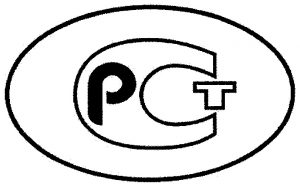 НАЦИОНАЛЬНЫЙ СТАНДАРТРОССИЙСКОЙ ФЕДЕРАЦИИГОСТ Р(проект, первая редакция)НАЦИОНАЛЬНЫЙ СТАНДАРТ РОССИЙСКОЙ ФЕДЕРАЦИИОрганизация строительного производстваЛАБОРАТОРНЫЙ КОНТРОЛЬОбщие требования № п/пВид строительных материалов, изделий и конструкцийИнформация о качестве продукцииОбъем выборки для лабораторного контроля при проведении строительного контроля1Подлежит обязательной сертификации, декларации в соответствии с постановлением Правительства Единый реестр сертификатов соответствия и деклараций о соответствии Федеральной службы по аккредитации (Росаккредитация), документ о качестве на партию продукции, выданные производителемОбъем выборки – не менее 20% от объема контроля качества, назначенного в НД на производство данного строительного материала, изделия и конструкции, количество единиц продукции для отбора образцов – не менее 30% от назначенного в НД на производство, количество образцов – в соответствии с НД на производство2Подлежит добровольной сертификации, декларации Документ о качестве на партию продукции, выданные производителем - сертификат (декларация) добровольной оценки соответствияОбъем выборки – не менее 50% от объема контроля качества, назначенного в НД на производство данного строительного материала, изделия и конструкции, количество единиц продукции для отбора образцов – не менее 50% от назначенного в НД на производство, количество образцов – в соответствии с НД на производство3Подлежит добровольной сертификации, декларации Документ о качестве на партию продукции, выданные производителем (паспорт)В соответствии с НД на производство4Изготавливается на строительной площадкеДокумент о качестве на партию продукции, выданные производителемВ соответствии с НД на производствоУтверждаю:Специалист по организации строительства(Номер в Национальном Реестре)ФИОПодпись Дата№ п/пНаименование материалов, изделий, конструкцийНДПоставщикКонтролируемые свойства и параметрыВид контроля, методы контроля,Объем образцов (выборки или пробы)1Сталь горячекатаная для армирования железобетонных конструкций, классыА-I (А240), А-II (А300), А-III (А400); А-IV (А600), А-V (А800), А-VI (А1000), в стержняхГОСТ 5781–82Поставщик 1Химический составПо сопроводительной документацииКаждая партия1Сталь горячекатаная для армирования железобетонных конструкций, классыА-I (А240), А-II (А300), А-III (А400); А-IV (А600), А-V (А800), А-VI (А1000), в стержняхГОСТ 5781–82Поставщик 1Механические свойстваПо сопроводительной документацииКаждая партия1Сталь горячекатаная для армирования железобетонных конструкций, классыА-I (А240), А-II (А300), А-III (А400); А-IV (А600), А-V (А800), А-VI (А1000), в стержняхГОСТ 5781–82Поставщик 1Внешний вид, геометрические параметрыВизуально Каждая партия, не менее 5% стержней от партии2Сталь горячекатаная для армирования железобетонных конструкций, классыА-I (А240), А-II (А300), А-III (А400); А-IV (А600), А-V (А800), А-VI (А1000), в стержняхГОСТ 5781–82Поставщик 2Химический составЛабораторный контрольКаждая партия, по одному образцу от трех стержней от партии2Сталь горячекатаная для армирования железобетонных конструкций, классыА-I (А240), А-II (А300), А-III (А400); А-IV (А600), А-V (А800), А-VI (А1000), в стержняхГОСТ 5781–82Поставщик 2Механические свойстваЛабораторный контрольКаждая партия, по одному образцу от двух стержней от партии2Сталь горячекатаная для армирования железобетонных конструкций, классыА-I (А240), А-II (А300), А-III (А400); А-IV (А600), А-V (А800), А-VI (А1000), в стержняхГОСТ 5781–82Поставщик 2Внешний вид, геометрические параметрыВизуально Каждая партия, не менее 5% стержней от партии3Сталь горячекатаная для армирования железобетонных конструкций, классыА-I (А240), А-II (А300), А-III (А400); А-IV (А600), А-V (А800), А-VI (А1000), в стержняхГОСТ 5781–82Поставщик 3Химический составЛабораторный контрольКаждая партия, по одному образцу от шести стержней от партии3Сталь горячекатаная для армирования железобетонных конструкций, классыА-I (А240), А-II (А300), А-III (А400); А-IV (А600), А-V (А800), А-VI (А1000), в стержняхГОСТ 5781–82Поставщик 3Механические свойстваЛабораторный контрольКаждая партия, по одному образцу от четырех стержней от партии3Сталь горячекатаная для армирования железобетонных конструкций, классыА-I (А240), А-II (А300), А-III (А400); А-IV (А600), А-V (А800), А-VI (А1000), в стержняхГОСТ 5781–82Поставщик 3Внешний вид, геометрические параметрыВизуально Каждая партия, не менее 10% стержней от партииРуководитель отдела капитального строительстваПодпись ФИОРуководитель отдела строительного контроляПодпись ФИОРуководитель организации, осуществляющей научно-техническое сопровождение строительства (при наличии договора);Подпись ФИО1. Заказчик, адрес, ИНН/ОГРН, телефон, e-mail:1. Заказчик, адрес, ИНН/ОГРН, телефон, e-mail:1. Заказчик, адрес, ИНН/ОГРН, телефон, e-mail:1. Заказчик, адрес, ИНН/ОГРН, телефон, e-mail:1. Заказчик, адрес, ИНН/ОГРН, телефон, e-mail:1. Заказчик, адрес, ИНН/ОГРН, телефон, e-mail:2. Объект строительства (при необходимости)2. Объект строительства (при необходимости)2. Объект строительства (при необходимости)2. Объект строительства (при необходимости)2. Объект строительства (при необходимости)2. Объект строительства (при необходимости)3. Адрес объекта строительства 3. Адрес объекта строительства 3. Адрес объекта строительства 3. Адрес объекта строительства 3. Адрес объекта строительства 3. Адрес объекта строительства 4. Место и Дата отбора проб 4. Место и Дата отбора проб 4. Место и Дата отбора проб 5.Отбор и доставка проб (нужное указать)Заказчик5.Отбор и доставка проб (нужное указать)Заказчик5.Отбор и доставка проб (нужное указать)Заказчик4. Место и Дата отбора проб 4. Место и Дата отбора проб 4. Место и Дата отбора проб Сотрудники ИЦСотрудники ИЦСотрудники ИЦ6. Дата доставки проб6. Дата доставки проб6. Дата доставки проб7. Дата проведения испытаний7. Дата проведения испытаний7. Дата проведения испытаний8. Способ передачи протоколов (нужное указать)выдать лично в руки8. Способ передачи протоколов (нужное указать)выдать лично в руки8. Способ передачи протоколов (нужное указать)выдать лично в рукиотправить по эл. почте (адрес)отправить по эл. почте (адрес)отправить по эл. почте (адрес)отправить почтой России (адрес)отправить почтой России (адрес)отправить почтой России (адрес)9. Исходные данные для проведения лабораторного контроля в составе:9. Исходные данные для проведения лабораторного контроля в составе:9. Исходные данные для проведения лабораторного контроля в составе:9. Исходные данные для проведения лабораторного контроля в составе:9. Исходные данные для проведения лабораторного контроля в составе:9. Исходные данные для проведения лабораторного контроля в составе:10. Заказчик уведомлен, что:- ИЦ ООО «…» не несёт ответственность в случае раскрытия результатов испытаний третьим лицам при передаче их с помощью коммуникационных технологий или через доверенное лицо;- срок проведения лабораторных испытаний не может быть меньше срока, предусмотренного утвержденной методикой;- сведения о выданных протоколах испытаний передаются в информационные системы, установленные законодательством РФ;- испытанные пробы/образцы подлежат самовывозу Заказчиком.10. Заказчик уведомлен, что:- ИЦ ООО «…» не несёт ответственность в случае раскрытия результатов испытаний третьим лицам при передаче их с помощью коммуникационных технологий или через доверенное лицо;- срок проведения лабораторных испытаний не может быть меньше срока, предусмотренного утвержденной методикой;- сведения о выданных протоколах испытаний передаются в информационные системы, установленные законодательством РФ;- испытанные пробы/образцы подлежат самовывозу Заказчиком.10. Заказчик уведомлен, что:- ИЦ ООО «…» не несёт ответственность в случае раскрытия результатов испытаний третьим лицам при передаче их с помощью коммуникационных технологий или через доверенное лицо;- срок проведения лабораторных испытаний не может быть меньше срока, предусмотренного утвержденной методикой;- сведения о выданных протоколах испытаний передаются в информационные системы, установленные законодательством РФ;- испытанные пробы/образцы подлежат самовывозу Заказчиком.10. Заказчик уведомлен, что:- ИЦ ООО «…» не несёт ответственность в случае раскрытия результатов испытаний третьим лицам при передаче их с помощью коммуникационных технологий или через доверенное лицо;- срок проведения лабораторных испытаний не может быть меньше срока, предусмотренного утвержденной методикой;- сведения о выданных протоколах испытаний передаются в информационные системы, установленные законодательством РФ;- испытанные пробы/образцы подлежат самовывозу Заказчиком.10. Заказчик уведомлен, что:- ИЦ ООО «…» не несёт ответственность в случае раскрытия результатов испытаний третьим лицам при передаче их с помощью коммуникационных технологий или через доверенное лицо;- срок проведения лабораторных испытаний не может быть меньше срока, предусмотренного утвержденной методикой;- сведения о выданных протоколах испытаний передаются в информационные системы, установленные законодательством РФ;- испытанные пробы/образцы подлежат самовывозу Заказчиком.10. Заказчик уведомлен, что:- ИЦ ООО «…» не несёт ответственность в случае раскрытия результатов испытаний третьим лицам при передаче их с помощью коммуникационных технологий или через доверенное лицо;- срок проведения лабораторных испытаний не может быть меньше срока, предусмотренного утвержденной методикой;- сведения о выданных протоколах испытаний передаются в информационные системы, установленные законодательством РФ;- испытанные пробы/образцы подлежат самовывозу Заказчиком.Наименование объекта испытаний (пробы/образца) ИЛИ Тип конструкции и материал(монолитная ж/б, грунтовое основание, обратная засыпка песком и т.д.)Объем проб/ количество образцовИЛИ Площадь конструкции(для грунтов и ж/б полов, плит перекрытий),количество слоев (при необходимости для обратных засыпок)Определяемые характеристикиОпределяемые характеристикиНормативный документ на метод испытанияНормативный документ на требования к объекту испытанийВид работ, прибор, НДНаименование объекта испытаний с указанием места проведения контроля (оси, этаж, пикет), наименование конструкцииПоказания прибора/Требуемые показатели№ протоколаИсполнитель:ДолжностьФИОПодписьПредставитель заказчика:ДолжностьФИОПодписьДата акта:Регистрационный номер акта в лабораторииЗаказчик:Заказчик:Заказчик:Объект строительства:Объект строительства:Объект строительства:Наименование проб (образцов):Наименование проб (образцов):Наименование проб (образцов):Маркировка проб (образцов):Маркировка проб (образцов):Маркировка проб (образцов):Количество проб (образцов):*Количество проб (образцов):*Количество проб (образцов):*Место отбора проб (образцов):Место отбора проб (образцов):Место отбора проб (образцов):наименование объекта контроля, конструкции из которой отобраны образцынаименование объекта контроля, конструкции из которой отобраны образцыИнформация об объекте испытаний:Информация об объекте испытаний:Информация об объекте испытаний:дата изготовления конструкции, проектный класс прочности бетона на сжатие, условия эксплуатации или хранения конструкции после изготовлениядата изготовления конструкции, проектный класс прочности бетона на сжатие, условия эксплуатации или хранения конструкции после изготовленияОборудование, используемое для отбора проб (образцов):Оборудование, используемое для отбора проб (образцов):Оборудование, используемое для отбора проб (образцов):Схема места отбора проб (образцов):Схема места отбора проб (образцов):Схема места отбора проб (образцов):Определяемые показатели:Определяемые показатели:Определяемые показатели:Нормативный документ:Нормативный документ:Нормативный документ:Дата отбора:Дата отбора:Дата поступления в ИЦ:Ф.И.О. лица, принявшего пробы (образцы) в лаборатории:Ф.И.О. лица, принявшего пробы (образцы) в лаборатории:Ф.И.О. лица, принявшего пробы (образцы) в лаборатории:Ф.И.О. лица, принявшего пробы (образцы) в лаборатории:Протокол результатов испытаний, измерений (отчет): номер, дата ДолжностьФИОПодписьДолжностьФИОПодписьПредставитель заказчика:ДолжностьФИОПодписьРегистрационный номерДата получения проб (образцов)Наименование заявителяНаименование продукцииШифр образцов (проб)ФИО получившего образцы (пробы)Результаты испытаний (номер протокола, дата)№ п/пПоказательМаксимальный баллЛаборатория является субъектом предпринимательской деятельности любой организационно-правовой формы и имеет соответствующие ОКВЭД на проведение лабораторного контроля (выписка из ЕГРЮЛ/ЕГРИП, https://egrul.nalog.ru/index.html)1Лаборатория является специализированным подразделением субъекта предпринимательской деятельности любой организационно-правовой формы, органов государственной власти и местного самоуправления и имеет соответствующие ОКВЭД на проведение лабораторного контроля (выписка из ЕГРЮЛ/ЕГРИП, https://egrul.nalog.ru/index.html)1Аттестат аккредитации Федеральной службы по аккредитации (Росаккредитация), сведения о лаборатории внесены в реестр аккредитованных лиц федеральным органом исполнительной власти, осуществляющим функции национального органа Российской Федерации по аккредитации единую национальную систему аккредитации 10Аттестат аккредитации, выданный уполномоченным федеральным органом исполнительной власти в соответствии с законодательством РФ10Оценка средств измерений в Федеральном Агентстве по техническому регулированию и метрологии (Росстандарт)3Лаборатория имеет сертификат соответствия, выданный системой добровольной сертификации (органом по сертификации), зарегистрированного в едином реестре систем добровольной сертификации Федеральным Агентством по техническому регулированию и метрологии (Росстандарт). Система добровольной сертификации (орган по сертификации) является юридические и (или) физическим лицом, осуществляющим деятельность в качестве индивидуального предпринимателя, или несколько таких лиц, создавших систему добровольной сертификации5Лаборатория имеет сертификат соответствия, выданный системой добровольной сертификации (органом по сертификации), зарегистрированного в едином реестре систем добровольной сертификации Федеральным Агентством по техническому регулированию и метрологии (Росстандарт). Система добровольной сертификации (орган по сертификации) является юридическим лицом с долей государственного участия в составе учредителей (например: ФГУП, федеральные органы исполнительной власти, муниципальные органы исполнительной власти)5Наличие в собственности лаборатории не менее 80% основного контрольно-измерительного, испытательного оборудования10Применение специализированного программного обеспечения класса ЛИМС, обеспечивающего защиту конфиденциальной информации интеграцию с федеральными, региональными информационными системами10Наличие в лаборатории не менее 80% сотрудников по основному месту работы, в штате, с соответствующей квалификацией и стажем работы не менее 3 года10Наличие в собственности лаборатории не менее 80% помещений для проведения испытаний (измерений)10Осуществление деятельности лаборатории во всех местах ее постоянного размещения, вне мест ее постоянного размещения, на временных или передвижных площадках временно используемых или мобильных объектах и на объектах заказчика в соответствии с установленной областью деятельности лаборатории10Срок лабораторного контроля соответствует потребностям заказчика10Стоимость лабораторного контроля соответствует потребностям заказчика10Отсутствие в области деятельности лаборатории разнородных групп продукции, принадлежащих к различным отраслям экономической деятельности10Применение специализированной справочно-правовой (информационной) лицензированной системы, содержащей нормативно-правовую, нормативно-техническую документацию, указанную в в области деятельности лаборатории10Поведение внутрилабораторного контроля:не реже 1 раза в год каждой методики, указанной в области деятельности лаборатории10Поведение межлабораторных сравнительных (сличительных) испытаний:в течение 5 лет полный перечень методик, указанных в области деятельности лаборатории10Применение системы обезличивания проб (образцов)10№Дата Объект строительства:Место проведения испытаний:Основание для проведения испытаний:Заказчик, адрес:Цель испытаний:Объект контроля:Характеристики:Погодные условия:Применяемое оборудование:Дата проведения испытаний*:[1]Федеральный закон от 27.07.2006 № 149-ФЗ «Об информации, информационных технологиях и о защите информации»[2]Федеральный закон «Об аккредитации в национальной системе аккредитации» от 28.12.2013 N 412-ФЗ[3]Федеральный закон «О техническом регулировании» от 27.12.2002 N 184-ФЗ[4]Федеральный закон от 29.12.2004 № 190-ФЗ «Градостроительный кодекс Российской Федерации»[5]Федеральный закон от 30.12.2009 N 384-ФЗ «Технический регламент о безопасности зданий и сооружений» [6]Постановление Правительства РФ от 21 июня 2010 г. № 468 «О порядке проведения строительного контроля при осуществлении строительства, реконструкции и капитального ремонта объектов капитального строительства»[7]«Кодекс Российской Федерации об административных правонарушениях» от 30.12.2001 N 195-ФЗ[8]Федеральный закон от 21 июля 1997 г. N 116-ФЗ "О промышленной безопасности опасных производственных объектов"[9]Постановление Правительства РФ от 15.09.2020 № 1431 «Об утверждении Правил формирования и ведения информационной модели объекта капитального строительства, состава сведений, документов и материалов, включаемых в информационную модель объекта капитального строительства и представляемых в форме электронных документов, и требований к форматам указанных электронных документов, а также о внесении изменения в пункт 6 Положения о выполнении инженерных изысканий для подготовки проектной документации строительства, реконструкции объектов капитального строительства»[10]Федеральный закон РФ от 27.07.2006 № 152-ФЗ «О персональных данных»[11]Постановление Правительства Российской Федерации от 16 апреля 2012 г. N 313 г. Москва «Об утверждении Положения о лицензировании деятельности по разработке, производству, распространению шифровальных (криптографических) средств, информационных систем и телекоммуникационных систем, защищенных с использованием шифровальных (криптографических) средств, выполнению работ, оказанию услуг в области шифрования информации, техническому обслуживанию шифровальных (криптографических) средств, информационных систем и телекоммуникационных систем, защищенных с использованием шифровальных (криптографических) средств (за исключением случая, если техническое обслуживание шифровальных (криптографических) средств, информационных систем и телекоммуникационных систем, защищенных с использованием шифровальных (криптографических) средств, осуществляется для обеспечения собственных нужд юридического лица или индивидуального предпринимателя)»[12]Постановление Правительства Российской Федерации от 3 февраля 2012 г. N 79 «О лицензировании деятельности по технической защите конфиденциальной информации»[13]Федеральный закон «Об обеспечении единства измерений» от 26.06.2008 N 102-ФЗ[14]Рекомендации по межгосударственной стандартизации РМГ 76-2014. Государственная система обеспечения единства измерений. Внутренний контроль качества результатов количественного химического анализа[15]Федеральный закон от 06 04 2011 № 63-ФЗ «Об электронной подписи»УДК 	ОКС 91.200Ключевые слова: лабораторный контроль, лаборатория, результаты испытаний, оформление результатов испытаний